HTTPS- shiur 9- boardגיטין פג: "בעא מיניה רבא...פסקה". בדף פד. רש"י פג: "פסקה"תוסופות פד. "מסתברא"פ"ה: (סוף העמוד ממש) "ולעלם...את אשתי".רש"י פו. "לאפוקי" חידושי הרשב"א מסכת גיטין דף פג עמוד ב תיבעי לרבנן עד כאן לא קאמרי רבנן התם דאינו גט אלא משום דלא פסקה מיניה לגמרי לא יום אחד ולא יומים אבל הכא דפסקה ממנו יום א' לגמרי הרי זה גט גמור וה"ז מגורשת לעולם. וק"ל מאי טעמא בעי אליבא דר' אליעזר אי הוי גט ליום אחד בלבד כדקא אתני או לא הוי גיטא כלל ואליבא דרבנן בעי אי הוי גט גמור ופסקה מיניה לגמרי דלא כתנאיה, 
וי"ל דמשום דשמע ליה לר' אליעזר דשרי לחד ואסר לחד בעא אליביה דכותה דהיינו אי שריא חד יומא ואסירה חד יומא, אבל לרבנן דלית להו גט לחצאין הכא נמי פשיטא ליה אליביהו דאי אפשר כדקאמר שתהא מותרת יום אחד ותחזור לאיסורה מחרתו, אלא דילמא כיון דפסקה ממנו לגמרי יום אחד בגט זה הותרה בו לעולם דאין גט לחצאין, ואהדר ליה דאפי' לר' אליעזר כיון דפסקה פסקה דכיון שאמר לה היום אי את אשתי הרי הותרה היום לכל ולאחר שהותרה ופסקה ממנו אי אפשר שתחזור לו אלא בלקוחין שניים, ולא דמיא לחוץ מפלוני ואליבא דר"א דהתם למאן דשריא שריא לעולם ולמאן דאסירא אסירא לעולם אבל הכא למיסר מאי דשרי אי איפשר. ואיפשר לפרש נמי דהא דאמרי' לקמן בפירקין גבי אתקין רב בגיטין מיומא דנן ולעלם ולעלם לאפוקי מדבעא מיניה רבא מרב נחמן, כלומר לכך הוצרך לתקן כך כדי שלא יוציאו לעז על הגט לומר שאינה מגורשת אלא ליום אחד, ומיהו קיי"ל כרב נחמן דכיון דפסקה פסקה ובמקום יבם חולצת ולא מתיבמת, ואיפשר נמי דאפי' נשאת לא תצא דמשום גזרה לא מפקינן כדאמרי' בסמוך, והרמב"ם ז"ל שכתב דאינה מגורשת כלל לא נראו דבריו.חידושי הריטב"א מסכת גיטין דף פג עמוד ב תיבעי לר"א ע"כ לא קאמר ר"א התם אלא [ד]למאן דקא שרי [שרי] לעולם אבל הכא לא או דילמא לא שנא. וכי היכי דהתם אמר דיש גירושין לחצאין (א"נ) [ה"נ] הכא אפשר דיש גירושין ליום אחד, תיבעי לרבנן ע"כ לא קאמרי רבנן התם אלא משום דלא פסקה מינה לגמרי אבל הכא כיון דפסקה לגמרי פסקה, +א"ה, נראה שחסר כאן, ועי' ברשב"א, ואפשר דצ"ל והא דלא מספק"ל לרבנן נמי דיהא גט רק לההוא כו'.+ לההוא יומא וכתנאיה, משום דפשיט ליה דאליבא דרבנן דאין גט לחצאין דהכי נמי אינה מגורשת ליום אחד, ואסיקנא דבין לרבנן בין לר"א כיון דפסקה פסקה ומגורשת גמורה היא כיון דשעה אחת נתגרשה אינה חוזרת לאיסורה אלא בקידושין.ושמעינן מהא דהנותן קרקע לחבירו גוף ופירות יום אחד שהקרקע שלו לעולם, כיון שנתרוקן ממנו שעה אחת רשותו של בעלים וזכה ההוא, פי' אמר לו הרי קרקע זה נתון אצלך גוף ופירות עד יום פלוני, שלו הוא לעולם דכיון דפסקה פסקה, רבינו נר"ו.וקיי"ל הכי דכיון דפסקה פסקה ומגורשת, והא דאמרינן לקמן (פ"ה ב') אתקין רב בגיטין לעולם לאפוקי מדבעא מיניה רבא מרב נחמן לאו משום דלית הלכתא הכי אלא כדי שלא יוציאו לעז על הגט שיאמרו שלא נתגרשה אלא ליום אחד, דה"נ רב כר' יוסי סבירא ליה ואפ"ה תיקן מיומא דנן ולעלם דוקא לאפוקי מדר' יוסי, וכיון דתיקן הכי ודאי אינה מגורשת גמורה ובמקום יבם חולצת, ומיהו היכא דנשאת בגט זה נראה ודאי שלא תצא דמשום גזירה לא מפקינן וכדאמרינן בסמוך, והרמב"ם שכתב שאינה מגורשת כלל לא נתחוורו דבריו.רמב"ם הלכות גירושין פרק ח הלכה ט התנה עליה ואמר היום אין את אשתי ולמחר את אשתי אינה מגורשת ואף על פי שכרת בינו לבינה היום, לפיכך כותבין בגיטין מן היום הזה ולעולם. תלמוד ירושלמי (וילנא) מסכת קידושין פרק ג הלכה א הרי את מקודשת לי שלשים יום הרי זו מקודשת. מה בין הקדש ומה בין אשה. מצינו הקדש יוצא בלא פדיון. ולא מצינו אשה יוצאה בלא גט. הן אשכחנן הקדש יוצא בלא פדיון כר"ש דר"ש אמר נכנסין ולא נותנין אמר רבי יוסי בי רבי בון תיפתר דברי הכל בשדה מקנה. הרי זו גיטה שלשים יום אין זה גט כריתות. אמר רבי יצחק בר לעזר הדא דאת אמר מקודשת בשקידשה בכסף אבל אם קידשה בשטר הואיל ולא למדו כתב קידושין אלא מגירושין. מה בגירושין אינה מגורשת אף בקידושין אינה מקודשת. גט לזמן- אינו גט (כמו פסק הרמב"ם)ולכן קידושין- בקידושי כסף- מקודשת לגמריבקידושי שטר- אינה מקודשת, מפני שקידושי שטר נלמדים מגטמה המשמעות של זה לגבי הסיבה שגט לזמן אינו גט לדעה זו? תלמוד בבלי מסכת יבמות דף קח עמוד ב מתני'. המגרש את האשה והחזירה - מותרת ליבם,  {קט עמוד א} ורבי אלעזר אוסר....גמ'....אמר אביי: היינו טעמא דרבי אלעזר, מספקא ליה אי מיתה מפלת אי נשואין הראשונים מפילים, אי מיתה מפלת - הא רמיא קמיה לייבום, אי נשואין הראשונים מפילים - הא עמדה עליו שעה אחת באיסור. רש"י מסכת יבמות דף קט עמוד א שעה אחת - באיסור גרושת אחיו שהיא בכרת.אי מיתת בעל מפלת - לייבום או כח נישואין הראשונים.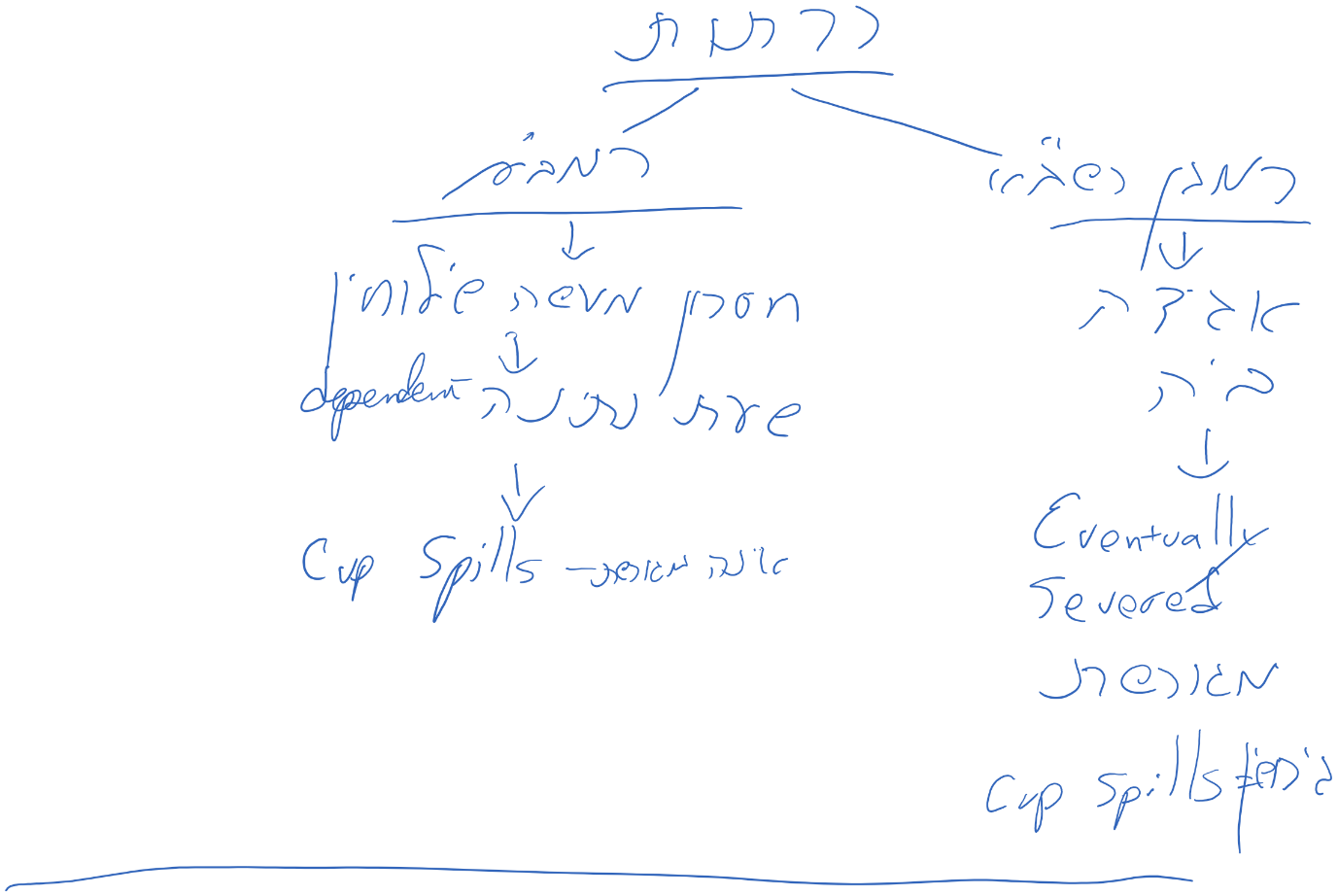 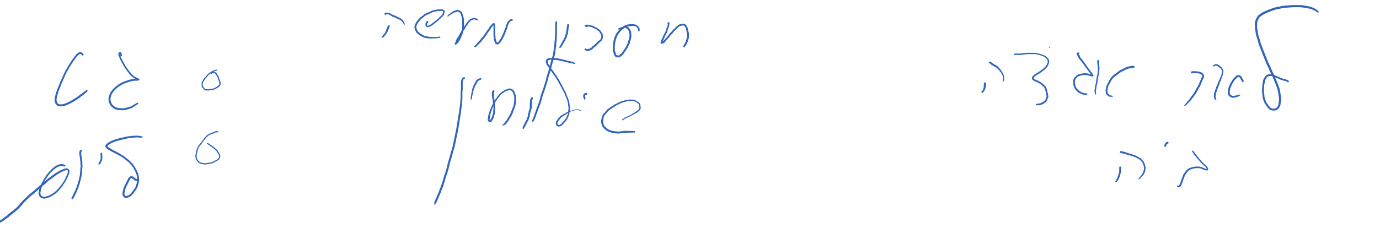 